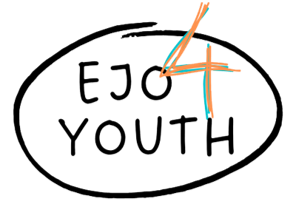 https://www.ejo4youth.eu/EJO4Youth Learning Agreementv1 March 2023EJO4Youth Learning Agreementbetween learner and the issuing organisationPlease annex your CV, preferably in Europass format:https://europa.eu/europass/de/create-europass-cv EJO4Youth Learning Agreement duly signed by:_________________________________________________________________________________Participant in the EJO4Youth Training:  <Name / Organisation / date and signature:_____________________________________________Head trainer: <Name / Organisation / signature and date:Information about the learnerInformation about the learnerName of learnerOrganisationAddressTelephoneE-mailWebsiteInformation about the issuing organisationInformation about the issuing organisationName of head trainerOrganisationAddressTelephoneE-mailWebsitePre-Qualification as Career Guidance PractitionerPre-Qualification as Career Guidance PractitionerCategory I.) Prior training and practical experience as career guidance officerCategory I.) Prior training and practical experience as career guidance officerIndicatorsDescribe your individual pre-qualification for category IPrior trainings as career guidance officerPrior practical experience in career guidanceCategory II.) Fundamental pedagogical approachCategory II.) Fundamental pedagogical approachIndicatorsDescribe your individual pre-qualification for category IIBasic systematic approach in development pedagogyPlease see training curriculum (Chapter 3) An open, client-centric basic attitudePlease see training curriculum (Chapter 3) An accepting, appreciative basic attitudePlease see training curriculum (Chapter 3) A resource and solution oriented basic attitudePlease see training curriculum (Chapter 3) Category III.) Willingness to identify with Symbolwork practitioner skillsCategory III.) Willingness to identify with Symbolwork practitioner skillsIndicatorsDescribe your individual pre-qualification for category IIIInterest in Symbolwork and related methodPlease see training curriculum (Chapter 6)Readiness to try out different roles within various interventionsPlease see training curriculum (Chapter 6)Interest in going through the whole training process.Please see training curriculum (Chapter 6)Category IV.) Respect the Ethical Guidelines for practitionersCategory IV.) Respect the Ethical Guidelines for practitionersIndicatorsDescribe your individual pre-qualification for category IVRespect for the rights and dignity of clientsPlease see training curriculum (Chapter 5)ResponsibilityPlease see training curriculum (Chapter 5)IntegrityPlease see training curriculum (Chapter 5)Personal Motivation and InterestWhy do I apply for the training course?How will I use the symbolwork method for my daily work?